INDICAÇÃO Nº 03089/2013Sugere ao Poder Executivo Municipal a substituição da árvore existente no passeio público da Rua Caiapós, defronte à residência de nº 70, no bairro São Francisco. Excelentíssimo Senhor Prefeito Municipal, Nos termos do Art. 108 do Regimento Interno desta Casa de Leis, dirijo-me a Vossa Excelência para sugerir que, por intermédio do Setor competente, promova a extração e substituição da árvore existente no passeio público da Rua Caiapós, defronte à residência de nº 70, no bairro São Francisco, neste município. Justificativa:Conforme podemos constatar nas fotos que seguem anexas, as raízes do exemplar arbóreo em questão estão danificando o passeio público existente defronte a mencionada residência, prejudicando o tráfego dos pedestres, além de apresentar riscos à estrutura da referida edificação.   Vale ainda destacar que os galhos da árvore encontram-se entrelaçados aos cabos da rede de distribuição de energia elétrica pública, sendo necessária a análise de procedimentos preliminares para evitar prejuízos aos moradores locais. Plenário “Dr. Tancredo Neves”, em 14 de maio de 2.013.Celso Ávila-vereador-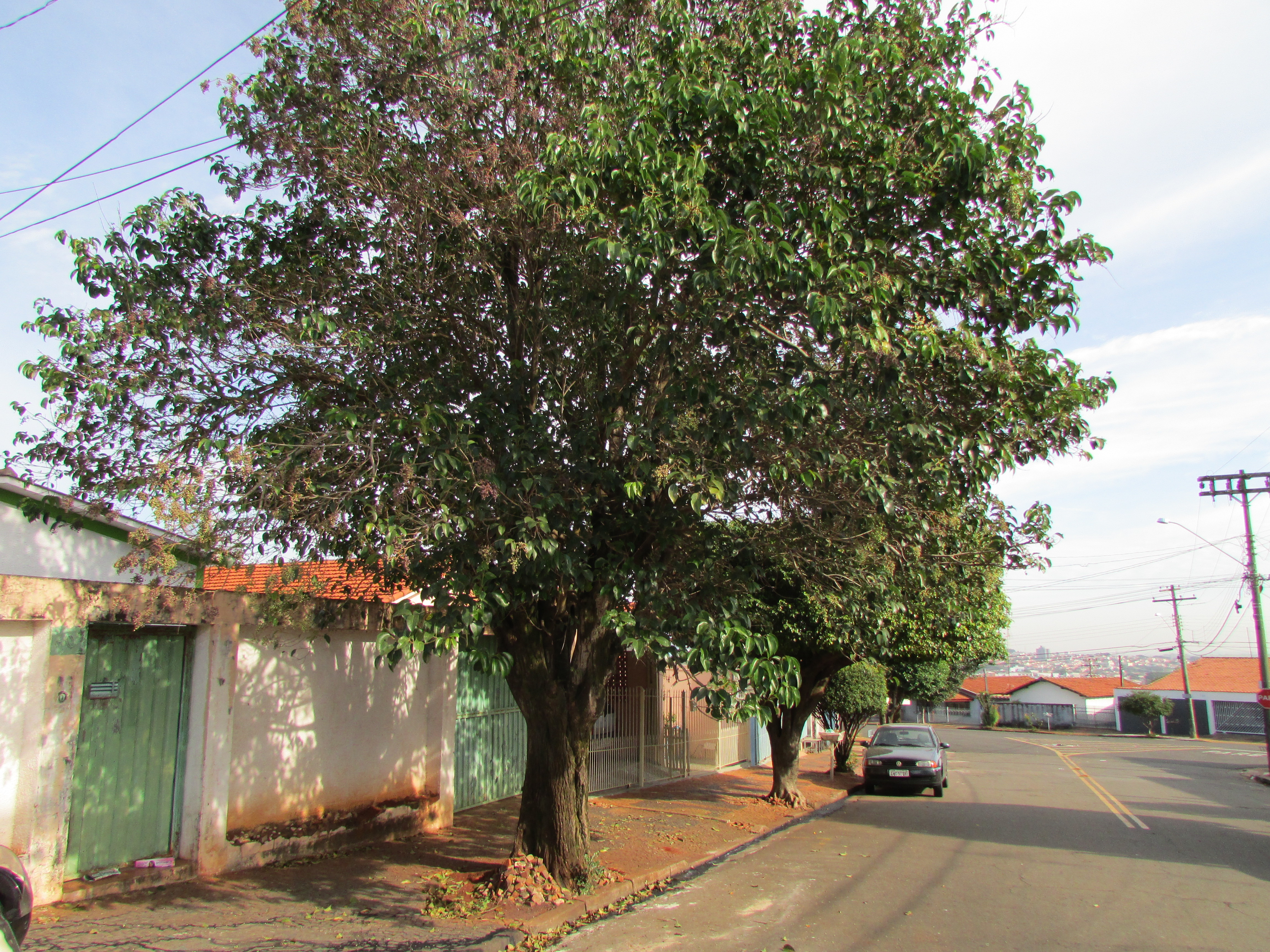 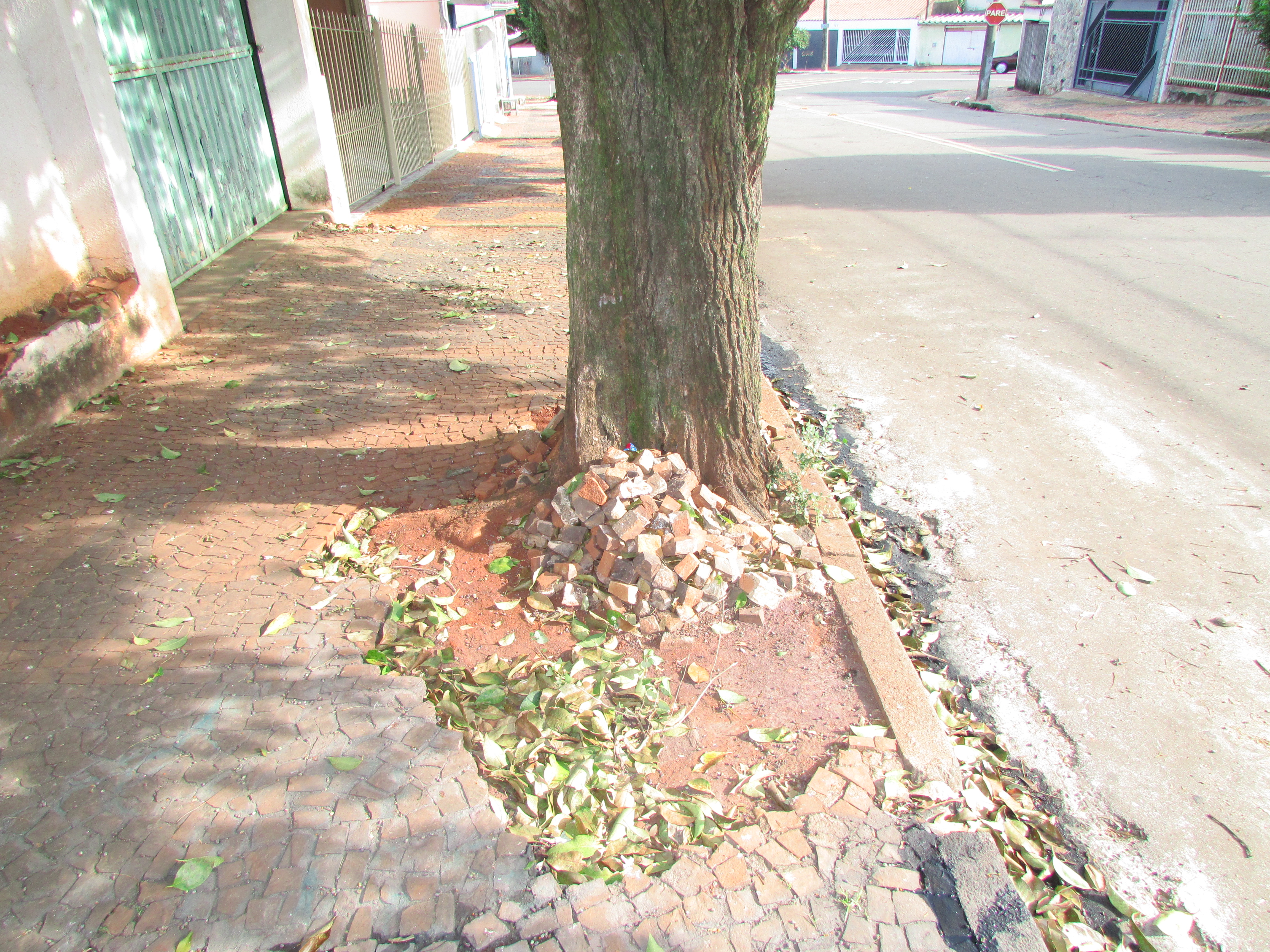 Celso Ávila-vereador-